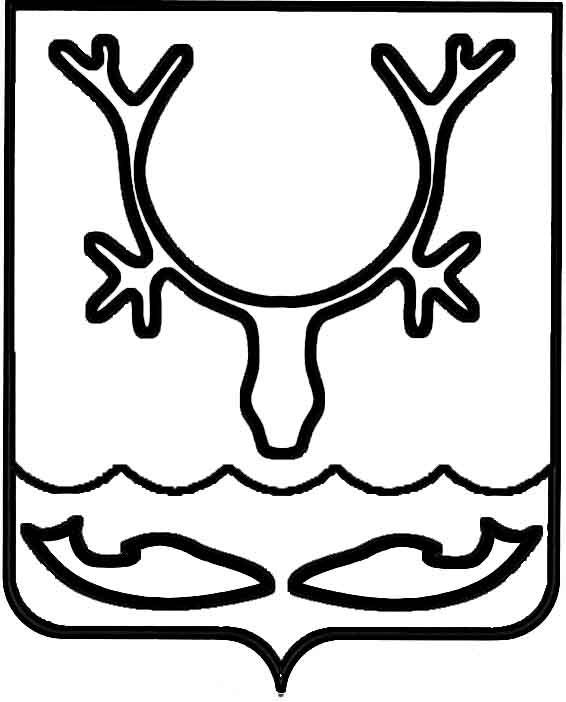 Администрация муниципального образования
"Городской округ "Город Нарьян-Мар"ПОСТАНОВЛЕНИЕО внесении изменений в муниципальную программу муниципального образования "Городской округ "Город Нарьян-Мар" "Повышение уровня жизнеобеспечения и безопасности жизнедеятельности населения муниципального образования "Городской округ "Город Нарьян-Мар"Руководствуясь Бюджетным кодексом Российской Федерации, Порядком разработки, реализации и оценки эффективности муниципальных программ муниципального образования "Городской округ "Город Нарьян-Мар", утвержденным постановлением Администрации муниципального образования "Городской округ "Город Нарьян-Мар" от 10.07.2018 № 453, в целях приведения муниципальной программы муниципального образования "Городской округ "Город Нарьян-Мар" "Повышение уровня жизнеобеспечения и безопасности жизнедеятельности населения муниципального образования "Городской округ "Город Нарьян-Мар" в соответствие 
с решением Совета городского округа "Город Нарьян-Мар" от 13.06.2019 № 631-р 
"О внесении изменений в решение "О бюджете МО "Городской округ "Город 
Нарьян-Мар" на 2019 год и на плановый период 2020 и 2021 годов", приказом Управления финансов Администрации МО "Городской округ "Город Нарьян-Мар"  
от 10.07.2019 № 38-О "О внесении изменений в сводную бюджетную роспись городского бюджета на 2019 год и на плановый период 2020 и 2021 годов"  Администрация муниципального образования "Городской округ "Город Нарьян-Мар"П О С Т А Н О В Л Я Е Т:Внести изменения в муниципальную программу муниципального образования "Городской округ "Город Нарьян-Мар" "Повышение уровня жизнеобеспечения и безопасности жизнедеятельности населения муниципального образования "Городской округ "Город Нарьян-Мар", утвержденную постановлением Администрации МО "Городской округ "Город Нарьян-Мар" от 31.08.2018 № 587, согласно Приложению.Настоящее постановление вступает в силу со дня его официального опубликования. Приложениек постановлению Администрации муниципального образования "Городской округ "Город Нарьян-Мар"от 12.07.2019 № 661Изменения в муниципальную программумуниципального образования "Городской округ "Город Нарьян-Мар""Повышение уровня жизнеобеспечения и безопасности жизнедеятельности населения муниципального образования "Городской округ "Город Нарьян-Мар"В паспорте муниципальной программы муниципального образования "Городской округ "Город Нарьян-Мар" "Повышение уровня жизнеобеспечения 
и безопасности жизнедеятельности населения муниципального образования "Городской округ "Город Нарьян-Мар" строку "Объемы и источники финансирования муниципальной программы" изложить в следующей редакции:"".В паспорте Подпрограммы 1 строку "Объемы и источники финансирования подпрограммы" изложить в следующей редакции:"".В паспорте Подпрограммы 2 строку "Объемы и источники финансирования подпрограммы" изложить в следующей редакции:"".В паспорте Подпрограммы 3 строку "Объемы и источники финансирования подпрограммы" изложить в следующей редакции:"".В паспорте Подпрограммы 4 строку "Объемы и источники финансирования подпрограммы" изложить в следующей редакции:"".В паспорте Подпрограммы 5 строку "Объемы и источники финансирования подпрограммы" изложить в следующей редакции:"".В паспорте Подпрограммы 6 строку "Объемы и источники финансирования подпрограммы" изложить в следующей редакции:"".Приложение № 2 к Программе изложить в следующей редакции:"Приложение № 2к муниципальной программеПриложение № 3к муниципальной программе".12.07.2019№661Глава города Нарьян-Мара О.О. БелакОбъемы и источники финансирования муниципальной программыОбщий объем финансирования Программы составляет 
1 902 523,0 тыс. рублей, в том числе по годам:2019 год – 636 680,1 тыс. руб.;2020 год – 396 322,6 тыс. руб.;2021 год – 317 444,1 тыс. руб.;2022 год – 285 233,8 тыс. руб.; 2023 год – 266 842,3 тыс. руб. Из них:объем финансирования Программы за счет средств 
из окружного бюджета составляет 598 161,7 тыс. рублей, 
в том числе по годам:2019 год – 323 174,1 тыс. руб.;2020 год – 114 557,9 тыс. руб.;2021 год – 41 194,1 тыс. руб.;2022 год – 59 617,8 тыс. руб.; 2023 год – 59 617,8 тыс. руб.;за счет средств бюджета МО "Городской округ "Город 
Нарьян-Мар" составляет 1 303 803,3 тыс. рублей, 
в том числе по годам:2019 год – 313 156,4 тыс. руб.;2020 год – 281 764,7 тыс. руб.;2021 год – 276 250,0 тыс. руб.;2022 год – 225 511,8 тыс. руб.; 2023 год – 207 120,3 тыс. руб.;иные источники – 558,0 тыс. рублей, в том числе по годам:2019 год – 349,6 тыс. руб.;2020 год – 0,0 тыс. руб.;2021 год – 0,0 тыс. руб.;2022 год – 104,2 тыс. руб.; 2023 год – 104,2 тыс. руб.Объемы и источники финансирования подпрограммыОбщий объем финансирования Подпрограммы 1 составляет 255 721,6 тыс. рублей, в том числе по годам:2019 год – 124 091,1 тыс. руб.;2020 год – 49 856,0 тыс. руб.;2021 год – 51 023,9 тыс. руб.;2022 год – 15 375,3 тыс. руб.; 2023 год – 15 375,3 тыс. руб.;из них:за счет средств 
из окружного бюджета составляет 67 876,9 тыс. рублей, 
в том числе по годам:2019 год – 67 876,9 тыс. руб.;за счет средств бюджета МО "Городской округ "Город Нарьян-Мар" – 187 844,7 тыс. рублей, в том числе по годам:2019 год – 56 214,2 тыс. руб.;2020 год – 49 856,0 тыс. руб.;2021 год – 51 023,9 тыс. руб.;2022 год – 15 375,3 тыс. руб.; 2023 год – 15 375,3 тыс. руб.Объемы и источники финансированияподпрограммыОбщий объем финансирования Подпрограммы 2 – 
83 833,0 тыс. рублей, в том числе по годам:2019 год – 16 067,9 тыс. рублей;2020 год – 12 357,0 тыс. рублей;2021 год – 12 793,9 тыс. рублей;2022 год – 27 911,6 тыс. рублей;2023 год – 14 702,6 тыс. рублей.Из них:за счет средств бюджета МО "Городской округ "Город 
Нарьян-Мар" 83 833,0 тыс. рублей, в том числе по годам:2019 год – 16 067,9 тыс. рублей;2020 год – 12 357,0 тыс. рублей;2021 год – 12 793,9 тыс. рублей;2022 год – 27 911,6 тыс. рублей;2023 год – 14 702,6 тыс. рублей.Объемы и источники финансирования подпрограммыОбщий объем финансирования Подпрограммы 3 составляет 939 974,7 тыс. рублей, в том числе по годам:2019 год – 286 942,4 тыс. руб.;2020 год – 221 906,1 тыс. руб.;2021 год – 122 855,5 тыс. руб.;2022 год – 154 966,9 тыс. руб.;2023 год – 153 303,9 тыс. руб.Из них:объем финансирования Подпрограммы 3 за счет средств 
из окружного бюджета составляет 338 144,4  тыс. рублей, 
в том числе по годам:2019 год – 150 962,4 тыс. руб.;2020 год – 87 946,4 тыс. руб.;2021 год – 0,0 тыс. руб.;2022 год – 49 617,8 тыс. руб.; 2023 год – 49 617,8 тыс. руб.;за счет средств бюджета МО "Городской округ "Город Нарьян-Мар" составляет 601 830,3 тыс. рублей, 
в том числе по годам:2019 год – 135 980,0 тыс. руб.;2020 год – 133 959,6 тыс. руб.;2021 год – 122 855,5 тыс. руб.;2022 год – 105 349,1 тыс. руб.; 2023 год – 103 686,1 тыс. руб.Объемы и источники финансирования подпрограммыОбщий объем финансирования Подпрограммы 4 составляет 
111 322,9 тыс. рублей, в том числе по годам:2019 год – 38 909,8 тыс. руб.;2020 год – 13 171,3 тыс. руб.;2021 год – 34 888,9  тыс. руб.;2022 год – 13 936,2 тыс. руб.; 2023 год – 10 416,7 тыс. руб.Из них:объем финансирования Подпрограммы 4 за счет средств 
из окружного бюджета составляет 100 183,2 тыс. рублей, 
в том числе по годам:2019 год – 33 564,8 тыс. руб.;2020 год – 12 776,2 тыс. руб.;2021 год – 33 842,2 тыс. руб.;2022 год - 10 000,0 тыс. руб.; 2023 год – 10 000,0 тыс. руб.;за счет средств бюджета МО "Городской округ "Город Нарьян-Мар" составляет 
10 581,7 тыс. рублей, в том числе по годам:2019 год – 4 995,4 тыс. руб.;2020 год – 395,1 тыс. руб.;2021 год – 1 046,7 тыс. руб.;2022 год – 3 832,0 тыс. руб.; 2023 год – 312,5 тыс. руб.;иные источники – 558,0 тыс. рублей, в том числе по годам:2019 год – 349,6  тыс. руб.;2020 год – 0,0 тыс. руб.;2021 год – 0,0 тыс. руб.;2022 год – 104,2 тыс. руб.; 2023 год – 104,2 тыс. руб.Объемы и источники финансирования подпрограммыОбщий объем финансирования Подпрограммы 5 составляет 
421 325,6 тыс. рублей, в том числе по годам:2019 год – 102 524,4 тыс. руб.;2020 год – 84 669,6 тыс. руб.;2021 год – 88 044,0 тыс. руб.;2022 год – 73 043,8 тыс. руб.; 2023 год – 73 043,8 тыс. руб.;Из них:Объем финансирования Подпрограммы 5 за счет средств 
из окружного бюджета составляет 4 096,4 тыс. рублей, 
в том числе по годам:2019 год – 3 496,4 тыс. руб.;2020 год – 300,0 тыс. руб.;2021 год – 300,0 тыс. руб.;2022 год – 0,0 тыс. руб.; 2023 год – 0,0 тыс. руб.;за счет средств бюджета МО "Городской округ "Город Нарьян-Мар" составляет 417 229,2 тыс. рублей, 
в том числе по годам:2019 год – 99 028,0 тыс. руб.;2020 год – 84 369,6 тыс. руб.;2021 год – 87 744,0 тыс. руб.;2022 год – 73 043,8 тыс. руб.; 2023 год – 73 043,8 тыс. руб.Объемы и источники финансирования подпрограммыОбщий объем финансирования Подпрограммы 6 составляет 
90 345,1 тыс. рублей, в том числе по годам:2019 год – 68 144,5 тыс. руб.;2020 год – 14 362,7 тыс. руб.;2021 год – 7 837,9  тыс. руб.;2022 год – 0,0 тыс. руб.; 2023 год – 0,0 тыс. руб.Из них:Объем финансирования Подпрограммы 6 за счет средств 
из окружного бюджета составляет 87 860,8 тыс. рублей, 
в том числе по годам:2019 год – 67 273,6 тыс. руб.;2020 год – 13 535,3 тыс. руб.;2021 год – 7 051,9 тыс. руб.;2022 год - 0,0 тыс. руб.; 2023 год – 0,0 тыс. руб.;за счет средств бюджета МО "Городской округ "Город Нарьян-Мар" составляет 2 484,3 тыс. рублей, в том числе 
по годам:2019 год – 870,9 тыс. руб.;2020 год – 827,4 тыс. руб.;2021 год – 786,0 тыс. руб.;2022 год – 0,0 тыс. руб.; 2023 год – 0,0 тыс. руб.Ресурсное обеспечениеРесурсное обеспечениеРесурсное обеспечениеРесурсное обеспечениеРесурсное обеспечениеРесурсное обеспечениеРесурсное обеспечениереализации муниципальной программыреализации муниципальной программыреализации муниципальной программыреализации муниципальной программыреализации муниципальной программыреализации муниципальной программыреализации муниципальной программы"Повышение уровня жизнеобеспечения и безопасности жизнедеятельности населения муниципального образования "Городской округ "Город Нарьян-Мар""Повышение уровня жизнеобеспечения и безопасности жизнедеятельности населения муниципального образования "Городской округ "Город Нарьян-Мар""Повышение уровня жизнеобеспечения и безопасности жизнедеятельности населения муниципального образования "Городской округ "Город Нарьян-Мар""Повышение уровня жизнеобеспечения и безопасности жизнедеятельности населения муниципального образования "Городской округ "Город Нарьян-Мар""Повышение уровня жизнеобеспечения и безопасности жизнедеятельности населения муниципального образования "Городской округ "Город Нарьян-Мар""Повышение уровня жизнеобеспечения и безопасности жизнедеятельности населения муниципального образования "Городской округ "Город Нарьян-Мар""Повышение уровня жизнеобеспечения и безопасности жизнедеятельности населения муниципального образования "Городской округ "Город Нарьян-Мар"Ответственный исполнитель: управление строительства, жилищно-коммунального хозяйства и градостроительной деятельности Администрации муниципального образования "Городской округ "Город Нарьян-Мар"".Приложение № 3 к Программе изложить в следующей редакции:Ответственный исполнитель: управление строительства, жилищно-коммунального хозяйства и градостроительной деятельности Администрации муниципального образования "Городской округ "Город Нарьян-Мар"".Приложение № 3 к Программе изложить в следующей редакции:Ответственный исполнитель: управление строительства, жилищно-коммунального хозяйства и градостроительной деятельности Администрации муниципального образования "Городской округ "Город Нарьян-Мар"".Приложение № 3 к Программе изложить в следующей редакции:Ответственный исполнитель: управление строительства, жилищно-коммунального хозяйства и градостроительной деятельности Администрации муниципального образования "Городской округ "Город Нарьян-Мар"".Приложение № 3 к Программе изложить в следующей редакции:Ответственный исполнитель: управление строительства, жилищно-коммунального хозяйства и градостроительной деятельности Администрации муниципального образования "Городской округ "Город Нарьян-Мар"".Приложение № 3 к Программе изложить в следующей редакции:Ответственный исполнитель: управление строительства, жилищно-коммунального хозяйства и градостроительной деятельности Администрации муниципального образования "Городской округ "Город Нарьян-Мар"".Приложение № 3 к Программе изложить в следующей редакции:Ответственный исполнитель: управление строительства, жилищно-коммунального хозяйства и градостроительной деятельности Администрации муниципального образования "Городской округ "Город Нарьян-Мар"".Приложение № 3 к Программе изложить в следующей редакции:Ответственный исполнитель: управление строительства, жилищно-коммунального хозяйства и градостроительной деятельности Администрации муниципального образования "Городской округ "Город Нарьян-Мар"".Приложение № 3 к Программе изложить в следующей редакции:Переченьмероприятий муниципальной программыПереченьмероприятий муниципальной программыПереченьмероприятий муниципальной программыПереченьмероприятий муниципальной программыПереченьмероприятий муниципальной программыПереченьмероприятий муниципальной программыПереченьмероприятий муниципальной программыПереченьмероприятий муниципальной программы"Повышение уровня жизнеобеспечения и безопасности жизнедеятельности населения муниципального образования "Городской округ "Город Нарьян-Мар""Повышение уровня жизнеобеспечения и безопасности жизнедеятельности населения муниципального образования "Городской округ "Город Нарьян-Мар""Повышение уровня жизнеобеспечения и безопасности жизнедеятельности населения муниципального образования "Городской округ "Город Нарьян-Мар""Повышение уровня жизнеобеспечения и безопасности жизнедеятельности населения муниципального образования "Городской округ "Город Нарьян-Мар""Повышение уровня жизнеобеспечения и безопасности жизнедеятельности населения муниципального образования "Городской округ "Город Нарьян-Мар""Повышение уровня жизнеобеспечения и безопасности жизнедеятельности населения муниципального образования "Городской округ "Город Нарьян-Мар""Повышение уровня жизнеобеспечения и безопасности жизнедеятельности населения муниципального образования "Городской округ "Город Нарьян-Мар""Повышение уровня жизнеобеспечения и безопасности жизнедеятельности населения муниципального образования "Городской округ "Город Нарьян-Мар"Ответственный исполнитель: управление строительства, жилищно-коммунального хозяйства и градостроительной деятельности Администрации муниципального образования "Городской округ "Город Нарьян-Мар"Ответственный исполнитель: управление строительства, жилищно-коммунального хозяйства и градостроительной деятельности Администрации муниципального образования "Городской округ "Город Нарьян-Мар"Ответственный исполнитель: управление строительства, жилищно-коммунального хозяйства и градостроительной деятельности Администрации муниципального образования "Городской округ "Город Нарьян-Мар"Ответственный исполнитель: управление строительства, жилищно-коммунального хозяйства и градостроительной деятельности Администрации муниципального образования "Городской округ "Город Нарьян-Мар"Ответственный исполнитель: управление строительства, жилищно-коммунального хозяйства и градостроительной деятельности Администрации муниципального образования "Городской округ "Город Нарьян-Мар"Ответственный исполнитель: управление строительства, жилищно-коммунального хозяйства и градостроительной деятельности Администрации муниципального образования "Городской округ "Город Нарьян-Мар"Ответственный исполнитель: управление строительства, жилищно-коммунального хозяйства и градостроительной деятельности Администрации муниципального образования "Городской округ "Город Нарьян-Мар"Ответственный исполнитель: управление строительства, жилищно-коммунального хозяйства и градостроительной деятельности Администрации муниципального образования "Городской округ "Город Нарьян-Мар"Ответственный исполнитель: управление строительства, жилищно-коммунального хозяйства и градостроительной деятельности Администрации муниципального образования "Городской округ "Город Нарьян-Мар"